Notes:All speakers scheduled to take the floor should upload the written version of their oral statements through the online system for inscription on the lists of speakers ( User Login (ohchr.org)) before the opening of the review.The full text of statements is available on UPR extranet pageConference/meeting participants, once their badges are activated, should enter the Palais des Nations through “Peace Gate bis” (Avenue de la Paix 14, 1211 Genève 10) from 8.00 a.m. to 5.00 p.m. Pregny Gate remains accessible to long term badge holders only, from 7 a.m. – 6 p.m.PHOTOGRAPHS AND FILMING: Please note that only accredited media are permitted to film and take photographs in the room XX.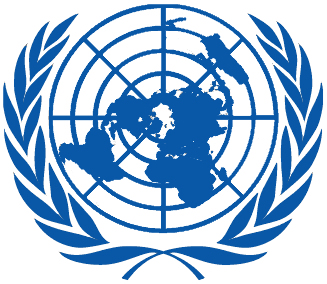 Working Group on the Universal Periodic ReviewWorking Group on the Universal Periodic ReviewForty-fifth session
Geneva, 22 January–2 February 2024Order of the DayForty-fifth session
Geneva, 22 January–2 February 2024Order of the DayPlenary Meetings Room XXFriday, 26 January 2024Plenary Meetings Room XXFriday, 26 January 2024MORNING9:00 – 12:30 
9th meetingUPR of the Central African RepublicNational Report of the Central African Republic in accordance with paragraph 15 (a) of the annex to HRC resolution 5/1 and paragraph 5 of the annex to HRC resolution 16/21: A/HRC/WG.6/45/CAF/1Compilation prepared by the OHCHR in accordance with paragraph 15 (b) of the annex to HRC resolution 5/1 and paragraph 5 of the annex to HRC resolution 16/21: A/HRC/WG.6/4F/CAF/2Summary prepared by the OHCHR in accordance with paragraph 15 (c) of the annex to HRC resolution 5/1 and paragraph 5 of the annex to HRC resolution 16/21: A/HRC/WG.6/45/CAF/3UPR of the Central African RepublicNational Report of the Central African Republic in accordance with paragraph 15 (a) of the annex to HRC resolution 5/1 and paragraph 5 of the annex to HRC resolution 16/21: A/HRC/WG.6/45/CAF/1Compilation prepared by the OHCHR in accordance with paragraph 15 (b) of the annex to HRC resolution 5/1 and paragraph 5 of the annex to HRC resolution 16/21: A/HRC/WG.6/4F/CAF/2Summary prepared by the OHCHR in accordance with paragraph 15 (c) of the annex to HRC resolution 5/1 and paragraph 5 of the annex to HRC resolution 16/21: A/HRC/WG.6/45/CAF/3UPR of the Central African RepublicNational Report of the Central African Republic in accordance with paragraph 15 (a) of the annex to HRC resolution 5/1 and paragraph 5 of the annex to HRC resolution 16/21: A/HRC/WG.6/45/CAF/1Compilation prepared by the OHCHR in accordance with paragraph 15 (b) of the annex to HRC resolution 5/1 and paragraph 5 of the annex to HRC resolution 16/21: A/HRC/WG.6/4F/CAF/2Summary prepared by the OHCHR in accordance with paragraph 15 (c) of the annex to HRC resolution 5/1 and paragraph 5 of the annex to HRC resolution 16/21: A/HRC/WG.6/45/CAF/3UPR of the Central African RepublicNational Report of the Central African Republic in accordance with paragraph 15 (a) of the annex to HRC resolution 5/1 and paragraph 5 of the annex to HRC resolution 16/21: A/HRC/WG.6/45/CAF/1Compilation prepared by the OHCHR in accordance with paragraph 15 (b) of the annex to HRC resolution 5/1 and paragraph 5 of the annex to HRC resolution 16/21: A/HRC/WG.6/4F/CAF/2Summary prepared by the OHCHR in accordance with paragraph 15 (c) of the annex to HRC resolution 5/1 and paragraph 5 of the annex to HRC resolution 16/21: A/HRC/WG.6/45/CAF/3AFTERNOON15:30 – 18:0010th meetingAdoption of the recommendations section on:Adoption of the recommendations section on:Adoption of the recommendations section on:Adoption of the recommendations section on:Saudi Arabia-  Draft report of the UPR Working Group: A/HRC/56/4Saudi Arabia-  Draft report of the UPR Working Group: A/HRC/56/4Saudi Arabia-  Draft report of the UPR Working Group: A/HRC/56/4Saudi Arabia-  Draft report of the UPR Working Group: A/HRC/56/4Senegal-  Draft report of the UPR Working Group: A/HRC/56/5Senegal-  Draft report of the UPR Working Group: A/HRC/56/5Senegal-  Draft report of the UPR Working Group: A/HRC/56/5Senegal-  Draft report of the UPR Working Group: A/HRC/56/5China-  Draft report of the UPR Working Group: A/HRC/56/6China-  Draft report of the UPR Working Group: A/HRC/56/6China-  Draft report of the UPR Working Group: A/HRC/56/6China-  Draft report of the UPR Working Group: A/HRC/56/6Nigeria-  Draft report of the UPR Working Group: A/HRC/56/7Nigeria-  Draft report of the UPR Working Group: A/HRC/56/7Nigeria-  Draft report of the UPR Working Group: A/HRC/56/7Nigeria-  Draft report of the UPR Working Group: A/HRC/56/7Mauritius-  Draft report of the UPR Working Group: A/HRC/56/8Mauritius-  Draft report of the UPR Working Group: A/HRC/56/8Mauritius-  Draft report of the UPR Working Group: A/HRC/56/8Mauritius-  Draft report of the UPR Working Group: A/HRC/56/8